      ГБОУ школа 1362 дошкольное отделение №1 город МосквыМини - проект в подготовительной логопедической группеТема: «Животные вокруг нас»                                                                                           Подготовила                                                                                                                                                                                                                  Воспитатель:  Бобрай Е.Н.Мини – проект  состоит из 2 частей:Вводная часть Тема: « Животные вокруг нас» (в форме игры - путешествие)Основная частьТема:  «Дикие животные» (коллективная аппликация в виде коллажа) Вводная часть Внеклассное мероприятие Тема:  «Животные вокруг нас»Цели:-  развитие у учащихся познавательного  интереса к окружающей среде;- формирование бережного отношения к диким и домашним животным.Задачи:-  развитие наблюдательности, любознательности;-  развитие воображения, внимания, мышления;- формирование активной жизненной позиции;- воспитание ответственности за живое существо;    -  содействие  воспитанию нравственных качеств учащихся;-  развитие  эмоциональной сферы через яркие примеры.Оборудование: магнитофон, иллюстрации с изображением животных, кроссворд  на тему: Дикие и домашние животные».Ход внеклассного мероприятияI. Орг. началоВступительное слово учителя. Чтение стихотворения «Планета – дом». Я.АкимаЕсть одна планета – садВ этом космосе холодном.Только здесь леса шумят,Птиц скликая перелетных.Лишь на ней одной цветутЛандыши в траве зеленой,И стрекозы только тутВ речку смотрят удивленно.Береги свою планету –Ведь другой, похожей, нету.- Сегодня мы отправимся  в путешествие по планете Земля. Вы будете вести наблюдение за животными, отвечать на мои вопросы и выполнять задания, а в конце нашего путешествия разгадаем кроссворд. Но сначала мы проверим, каких вы знаете животных.II. Работа над темой1. Давайте немного поиграем.Я предлагаю вам  отгадать загадки1) Рыжая плутовкаОбманывает ловко.Ее боятся мышкаИ зайка-шалунишка,Хоть сама в лесу живет,Из деревни кур крадет. (Лиса)2) Кто в густом лесу живетИ с куста малину рвет,А как вьюга засвистит,Он в берлоге крепко спит? (Медведь) 3) Белым был зимою снежной, Летом он сменил одежду, Серым стал косой зверек, Кто узнал, пусть назовет? (Заяц)4)Узнать его нам просто,Узнать его легко:Высокого он ростаИ видит далеко. (Жираф)5) В зоопарке,Верь, не верь,ПроживаетЧудо-зверь.У него рука - во лбуТак похожа на трубу! (Слон) 6) Кто на свете ходит в каменной рубахе?В каменной рубахе ходит ...(Черепаха) 7) Когда он в клетке, то приятен,На шкуре много черных пятен.Он хищный зверь, хотя немножко,Как лев и тигр, похож на кошку. (Леопард)        8) У порога плачет, коготки прячет,Тихо в комнату войдет,Замурлычет, запоет. (Кошка)9) Идет, идет, бородой трясет,Травки просит:"Ме-ме-ме, дай-ка травки мне-е-е". (Коза)10) Летом, в болоте, вы ее найдете.Зеленая квакушка. Кто это? (Лягушка) 11) Выгоняли рогаПогулять на луга.И рога вечеркомПрибрели с молочком. (Корова)12) Есть на речках лесорубыВ серебристо-бурых шубах.Из деревьев, веток, глиныСтроят прочные плотины. (Бобры) 13) Гладишь — ласкается,Дразнишь — кусается,На цепи сидит,Дом сторожит. (Собака)2. Подумай и ответь на вопрос- Ребята, каких из отгаданных животных можно держать дома? Каких, можно увидеть только в зоопарке, или в природе? Как их называют? Чем отличается жизнь диких животных от жизни домашних?Мы продолжаем наше путешествие и тихо входим в лес. (Учитель включает «звуки леса»). Тихо в лесу, сумрачно. Но остановитесь и приглядитесь внимательно, кругом кипит жизнь. Вот муравей тащит веточку, вот какая-то маленькая  птичка пролетела и скрылась в кустах, вот  мимо пробежала  мышка и спряталась в корнях деревьев. Много интересного в лесу. Нужно только уметь смотреть, наблюдать. Посидите, какое-то время тихо, не выдавая себя, и лес начнет выдавать вам свои тайны.Наблюдать за природой интересно во все времена года.- Давайте отправимся в гости к животным, но только  любознательным и бережно относящимся к природе  ребятам откроют свои секреты наши соседи по планете.3. Игра «Войди в образ»- Представьте себя в образе одного из животных. Составьте диалог «Мой день». Как вам живется? Чем занимаетесь, чем питаетесь? От кого и как спасаетесь? (кошка, медведь, воробей, сайгак).Физкультминутка.Мы немножко отдохнем,Встанем, глубоко вздохнем.Впереди из-за кустаСмотрит хитрая лиса.Мы лисичку обхитрим,На носочках побежим.Руки в сторону, вперед,На опушке зайка ждет…Зайка прыгал под кустом,Приглашая нас в свой дом.Руки вниз, на пояс, вверхУбегаем мы от всех.- У животных, так же как и у людей происходит много смешных историй.4. Чтение в лицах«Сорока и енот»— Енот, а енот, а ты ягоды есть любишь?— Люблю.— А птенцов и яйца любишь?— Люблю.— А лягушек и ящериц любишь?— Люблю.— А… а червяков и улиток любишь?— Тоже люблю.— А чего же ты тогда не любишь?— Не люблю,  когда меня глупыми  вопросами от еды отвлекают.- Что нового узнали для себя из этой сценки?- Мы продолжаем наше путешествие. И возвращаемся в наше село. Каких животных мы можем встретить в сельской местности.5.  Разыгрывание сценки с последующим обсуждением Сценка «Разговор с кошкой»  (А. Дмитриев)Мальчик: Однажды я встретил бездомную кошку.- Как ваши дела?Кошка: - Ничего, понемножку.Мальчик:- Я слышал, что вы тяжело заболели?Кошка: - Болела.Мальчик:- Так значит, лежали в постели?Кошка: - Бездомной, мне некуда ставить постель.Мальчик: - Как странно, - я думал, -Что в мире огромном,Нет места собакам и кошкам бездомным.Вы слышите, кошка, пойдемте со мной,Темнеет, и, значит, пора нам домой!Мы шли с ней по улице гордо, и смело –О чем она пела? Возможно, о том,Что каждому нужен свой собственный дом.- Ребята, а вы согласны с тем, что каждому нужен свой дом? 6) Выскажи своё мнение- В лесу из автомобиля вышел мужчина с двумя детьми и привязал к дереву привезенную с ними собаку. Люди уехали, а собака смотрела им вслед такими глазами, будто плакала….– Как вы оцените такой поступок?7) отгадывание кроссворда- А завершение нашего путешествия давайте отгадаем кроссворд. Чему посвящен этот кроссворд, вы узнаете только, когда его отгадаете.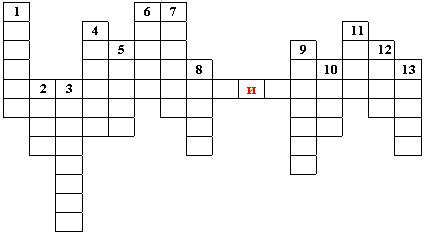 Вопросы кроссворда: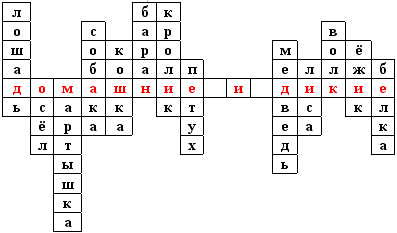 III. Подведение итогов.-  Вот и закончилось наше путешествие, и мы возвращаемся в нашу школу, в наш кабинет,  и мне хочется спросить вас:-  Как вы относитесь к животным? Находят ли они в вашем сердце защиту?- В мире животных, растений, птиц и других представителей животного мира очень много интересного. Сколько мы еще не знаем даже про самых, казалось бы, знакомых нам животных! Будьте внимательны к окружающему миру, и тогда ваша жизнь будет комфортной и гармоничной. После сегодняшнего разговора я думаю никто  из вас, не пройдет мимо жестокости и всегда  встанет на защиту слабого. А домашние животные, которые есть у вас  никогда не станут бездомными.- Закончить наше занятие мне хочется словами Душана Родовича:“Дерево, трава, цветок и птицаНе всегда умеют защититься.Если будут уничтожены они,На планете мы останемся одни”.Мы обещаем:Нор звериных, птичьего гнездаРазорять не будем никогда!Пусть птенцам и маленьким зверятам,Хорошо живется с нами рядом!Использованная литература:1. Анохина Е.О. «Активизация познавательной деятельности при изучении нового материала на уроках окружающего мира»/ Начальная школа  № 12, 2012г.2. Жиренко О.Е. «Классные часы по этическому и эстетическому воспитанию» /Москва, «Вако», 2007г.3. Гребенкина Л.В. «Сценарии классных часов» часть 2. /М.: Центр «Педагогический поиск»,2002г.Основная часть Коллективная аппликация в виде коллажаТема: « Дикие животные»               Цель:Развивать творческие  способности учащихся: глазомер при выполнении практической работы, точности, аккуратности, воображения, фантазии.  Задачи:	1.Закреплять знания и умения учеников при работе с бумагой.2.Закреплять и отрабатывать умение учащихся обводить по шаблону.3.Закреплять правила безопасной работы с ножницами и клеем на занятии по технологии.   4. Развивать кругозор учеников.
    5. Развивать аккуратность и терпение в работе.
    6. Воспитывать трудолюбие и усидчивость.
    7. Поощрять творчество и нестандартные решения при выполнении работы.
    8. Коррекция общей и мелкой моторики.Оборудование: иллюстрации с дикими животными, заготовки для коллажа, магнитофон.Ход занятия.1. Подготовительная работа.- Ребята, нам нужно сегодня на занятии  воспользоваться предварительно собранной информацией и готовыми вырезками из журналов про животный мир.- Что вам для этого нужно было сделать? - Из  каких источников вы выбирали материал к занятию?1 группа собирала информацию о диких животных, обитающих в Российских лесах.2 группа о диких животных, обитающих в жарких странах.2. План работы. -Ребята, сегодня мы с вами начнем выполнять  необычную поделку из бумаги. Для этого нам нужны будут  цветная бумага, журнальные вырезки с изображением животных, картон  для основы.  А работать вы будете в парах, т.е. выполните одну поделку на двоих.5. Приложения.1). Презентация.2). Шаблоны.3). Правила безопасности работы с ножницами и клеем.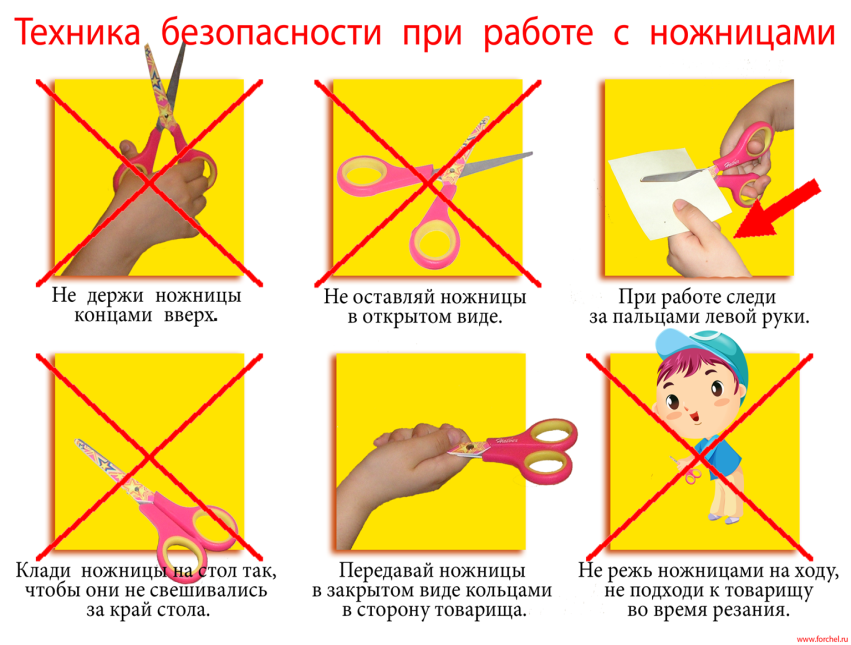 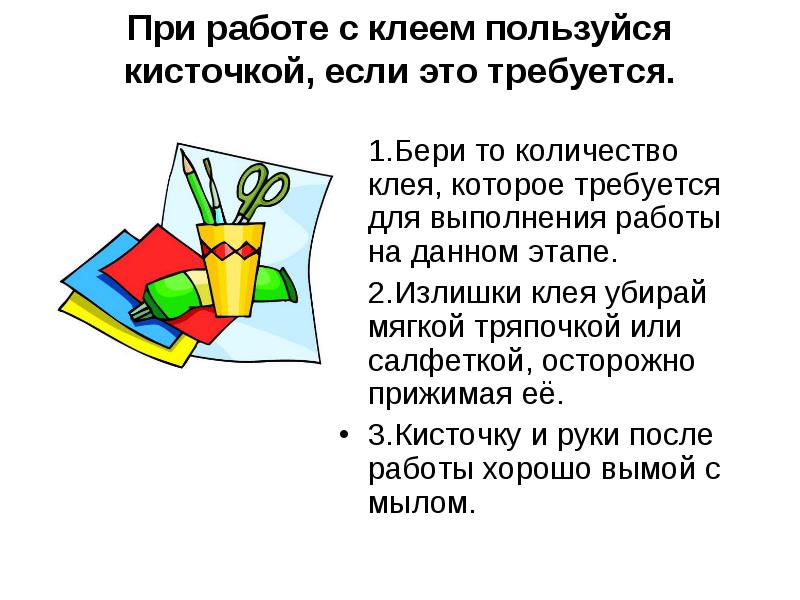 1. Не мой бы труд, 
Не мой бы бег, 
Ты плохо жил бы, человек.
Но в век машины и мотора, 
Боюсь в отставке буду скоро. (Лошадь)7. Длинное ухо, комочек пуха.
Прыгает ловко, грызёт морковку. (Кролик)2. Сер, да не волк,
Длинноух, да не заяц, 
С копытами, да не лошадь. (Осёл)8. По лужку он важно бродит,
Из воды сухим выходит,
Носит красные ботинки,
Дарит лёгкие перинки. (Петух)3. От рассвета до заката 
Скачут в клетке акробаты. 
Всех смешат без передышки
Три веселые... (Мартышки)9. Летом бродит без дороги
Между сосен и берёз,
А зимой он спит в берлоге,
От мороза прячет нос. (Медведь)4. С хозяином дружит,
Дом сторожит,
Живёт под крылечком,
А хвост колечком. (Собака)10. Рыжая птичница
В курятник пришла,
Всех кур перечла
И с собой унесла. (Лиса)5. Даже по железной крыше
Ходит тихо, тише мыши.
На охоту ночью выйдет
И как днём всё видит.
Часто спит, а после сна
Умывается она. (Кошка)11. На овчарню он похож.
Что не зуб – то острый нож!
Он бежит, оскалив пасть,
На овцу готов напасть. (Волк)6. Заплелись густые травы,
Закудрявились луга,
Да и сам я весь кудрявый,
Даже завитком рога. (Баран)12. Вот иголки и булавки
Вылезают из – под лавки.
На меня они глядят,
Молока они хотят. (Ёжик)13. Кто по ёлкам ловко скачет
И влезает на дубы?
Кто в дупле орехи прячет, 
Сушит на зиму грибы? (Белка) - Ребята,  давайте проверим  ваши знания. Внимательно смотрим на экран. Расскажите, что вы знаете об этих животных.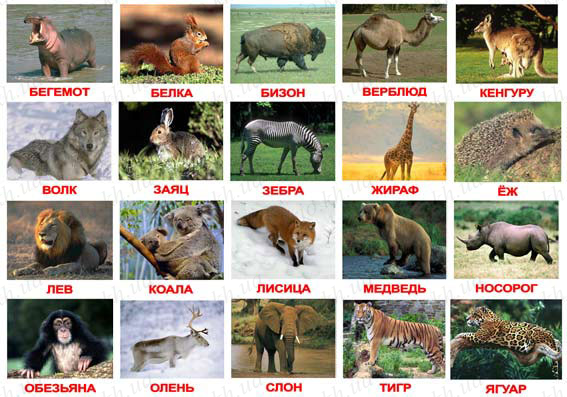 - Сегодня наше занятие посвящено диким животным. Мы с вами изготовим поделку в технике выполнения  коллажа «Дикие животные».  - Итак, ребята, приступаем к работе.  Работу будем выполнять по    плану. (По коллективно составленному плану).План работыУзнаем. Что такое  коллаж.Подготовим рабочее место.Вырежем шаблоны и переведём их на цветную бумагу.Вырежем заготовки по намеченному  контуру.Приклеим заготовки по краю листа.Вырежем из журналов фотографии с изображением диких животных.Приклеим вырезки на лист бумаги, не оставляя промежутков.Посмотрим, что должно у вас получиться.           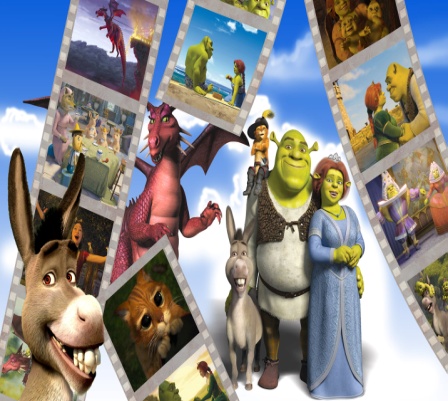 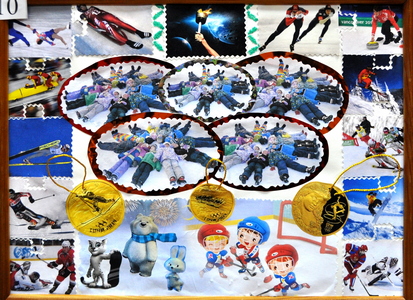 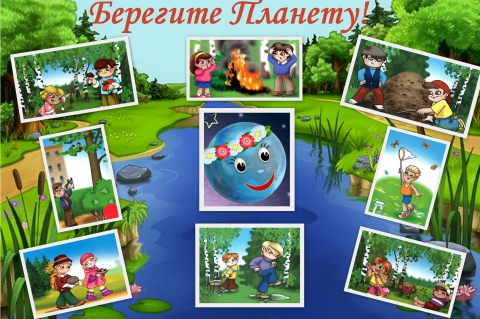 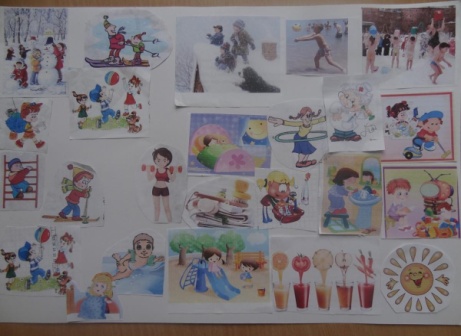 - Коллаж (от фр. coller — приклеивание) — технический приём в изобразительном искусстве, заключающийся в создании живописных или графических произведений путём наклеивания на какую-либо основу предметов и материалов.3. Выполнение проекта -А теперь обратите внимание на шаблоны. Что они вам напоминают?-  Для того, чтобы  начать работу, вам надо  распределиться, кто    будет резать маленькую, травку, а кто большую. Теперь возьмите цветную бумагу зеленого  цвета двух оттенков, если нет, то можно применить и одного оттенка. Для большой травы возьмите тёмный тон, а для маленькой – светлый. Поверните белой стороной вверх, наложите шаблоны на край бумажного листа, обведите карандашом по контуру. Осторожно и аккуратно  вырезаем.-Ребята, теперь один из вас намазывает клеем полосой край картона и приклеивает  маленькую травку через расстояние на два пальчика. Затем намазывает клеем второй  полосой  повыше и приклеивает большую травку так, чтобы маленькая оказалась впереди. Получились заросли травы. В то время, пока один клеит, другой в паре вырезает животных. Затем вместе наклеивают этих диких животных в траву так, чтобы они оказались в траве, а не на траве. 4. Итог занятия.  - Давайте, посмотрим, как у вас получилось. - Ребята,  я рада, что вы все дружно участвовали в проекте.  Ведь недаром народ говорит: «Один в поле не воин». -На сегодняшнем занятии вы все были добрыми и дружными, а значит,  были просто молодцы!  Используемая литература:Н.Крысько, Энциклопедия « Стильный коллаж» техника, приемы, изделия/ Крысько. Н., Нехорошева Г., АСТ-Пресс, 2006г.